附件3上海市普通高中招收体育特长生申报表   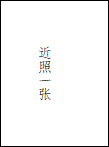 区县：            毕业学校（盖章）：            中考报名号：               注：本表一式三份，由招收学校、区招办、区体教结合领导小组办公室各留一份。姓名姓名性别性别身高身高身高体重体重出生年月出生年月出生年月年  月  日年  月  日年  月  日训练项目训练项目训练项目训练项目专项是否已在国家体育总局注册是否已在国家体育总局注册是否已在国家体育总局注册是否已在国家体育总局注册注册号注册号注册号家庭地址家庭地址家庭地址家庭地址邮编邮编电话电话个人特点运动简历个人特点运动简历个人特点运动简历个人特点运动简历体育运动成绩体育运动成绩体育运动成绩体育运动成绩体育运动成绩体育运动成绩体育运动成绩体育运动成绩体育运动成绩体育运动成绩体育运动成绩体育运动成绩体育运动成绩体育运动成绩体育运动成绩体育运动成绩体育运动成绩体育运动成绩体育运动成绩体育运动成绩体育运动成绩体育运动成绩体育运动成绩主要比赛成绩竞赛名称竞赛名称竞赛名称竞赛名称竞赛名称竞赛名称竞赛名称竞赛名称时间时间时间地点地点地点取得成绩（名次）取得成绩（名次）取得成绩（名次）取得成绩（名次）取得成绩（名次）取得成绩（名次）取得成绩（名次）证明与推荐教练签字主要比赛成绩年 月日主要比赛成绩年 月日主要比赛成绩年 月日学业文化成绩学业文化成绩学业文化成绩学业文化成绩学业文化成绩学业文化成绩学业文化成绩学业文化成绩学业文化成绩学业文化成绩学业文化成绩学业文化成绩学业文化成绩学业文化成绩学业文化成绩学业文化成绩学业文化成绩学业文化成绩学业文化成绩学业文化成绩学业文化成绩学业文化成绩学业文化成绩语文数学数学外语理化理化理化文化考试总分文化考试总分文化考试总分市普高录取控制线市普高录取控制线招收学校意见招收学校意见签字（盖章）：年  月  日签字（盖章）：年  月  日签字（盖章）：年  月  日签字（盖章）：年  月  日签字（盖章）：年  月  日签字（盖章）：年  月  日签字（盖章）：年  月  日签字（盖章）：年  月  日签字（盖章）：年  月  日签字（盖章）：年  月  日区县体教结合领导小组意见区县体教结合领导小组意见区县体教结合领导小组意见区县体教结合领导小组意见签字（盖章）：    年  月  日签字（盖章）：    年  月  日签字（盖章）：    年  月  日签字（盖章）：    年  月  日签字（盖章）：    年  月  日签字（盖章）：    年  月  日签字（盖章）：    年  月  日专家意见专家意见签字（盖章）：年  月  日签字（盖章）：年  月  日签字（盖章）：年  月  日签字（盖章）：年  月  日签字（盖章）：年  月  日签字（盖章）：年  月  日签字（盖章）：年  月  日签字（盖章）：年  月  日签字（盖章）：年  月  日签字（盖章）：年  月  日市体教结合工作领导小组办公室意见市体教结合工作领导小组办公室意见市体教结合工作领导小组办公室意见市体教结合工作领导小组办公室意见签字（盖章）：    年  月  日签字（盖章）：    年  月  日签字（盖章）：    年  月  日签字（盖章）：    年  月  日签字（盖章）：    年  月  日签字（盖章）：    年  月  日签字（盖章）：    年  月  日